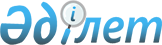 О внесении изменений в приказ исполняющего обязанности Министра энергетики Республики Казахстан от 28 июля 2016 года № 347 "Об утверждении положений территориальных органов, находящихся в ведении Министерства энергетики Республики Казахстан"Приказ Министра энергетики Республики Казахстан от 24 августа 2023 года № 319
      ПРИКАЗЫВАЮ:
      1. Внести в приказ исполняющего обязанности Министра энергетики Республики Казахстан от 28 июля 2016 года № 347 "Об утверждении положений территориальных органов, находящихся в ведении Министерства энергетики Республики Казахстан" следующие изменения:
      преамбулу изложить в новой редакции:
      "В соответствии с подпунктом 11) статьи 15 Закона Республики Казахстан "О государственном имуществе", ПРИКАЗЫВАЮ:";
      в Положение республиканского государственного учреждения "Западное межрегиональное управление государственной инспекции в нефтегазовом комплексе Министерства энергетики Республики Казахстан", утвержденное указанным приказом:
      заголовок главы 1 изложить в новой редакции:
      "Глава 1. Общие положения";
      заголовок главы 2 изложить в новой редакции:
      "Глава 2. Основные задачи, функции, права и обязанности Управления";
      заголовок главы 3 изложить в новой редакции:
      "Глава 3. Организация деятельности Управления";
      заголовок главы 4 изложить в новой редакции:
      "Глава 4. Имущество Управления";
      заголовок главы 5 изложить в новой редакции:
      "Глава 5. Реорганизация и ликвидация Управления";
      подпункт 21) пункта 14 изложить в новой редакции:
      "21) обеспечивает достижение стратегических целей и задач, индикаторов и мероприятий Стратегического и Операционного планов Министерства в пределах компетенции и представляет в Департамент стратегического развития Министерства подтверждающую информацию по их исполнению;";
      подпункты 4), 5), 6) и 7) пункта 15 изложить в новой редакции:
      "4) запрашивать от АО "Ситуационно-аналитического центра топливно-энергетического комплекса Республики Казахстан" информацию об объемах добычи, транспортировки, переработки нефти и газа и нефтепродуктов;
      5) запрашивать от АО "Ситуационно-аналитического центра топливно-энергетического комплекса Республики Казахстан" информацию по недропользователям, в том числе результаты мониторинга по закупам товаров, работ и услуг, местного содержания товаров, работ, услуг и кадрах, обучения и т.д.;
      6) запрашивать от АО "Ситуационно-аналитического центра топливно-энергетического комплекса Республики Казахстан" перечень приобретенных недропользователями товаров, работ и услуг при проведении операций по недропользованию;
      7) запрашивать от структурных подразделений Министерства и АО "Ситуационно-аналитического центра топливно-энергетического комплекса Республики Казахстан" необходимую информацию (по отчетам, поступившим жалобам и обращениям, неблагоприятным происшествиям (авариям) и т.д.) в курируемых сферах;";
      в Положение республиканского государственного учреждения "Южное межрегиональное управление государственной инспекции в нефтегазовом комплексе Министерства энергетики Республики Казахстан", утвержденное указанным приказом:
      заголовок главы 1 изложить в новой редакции:
      "Глава 1. Общие положения";
      заголовок главы 2 изложить в новой редакции:
      "Глава 2. Основные задачи, функции, права и обязанности Управления";
      заголовок главы 3 изложить в новой редакции:
      "Глава 3. Организация деятельности Управления";
      заголовок главы 4 изложить в новой редакции:
      "Глава 4. Имущество Управления";
      заголовок главы 5 изложить в новой редакции:
      "Глава 5. Реорганизация и ликвидация Управления";
      подпункт 21) пункта 14 изложить в новой редакции:
      "21) обеспечивает достижение стратегических целей и задач, индикаторов и мероприятий Стратегического и Операционного планов Министерства в пределах компетенции и представляет в Департамент стратегического развития Министерства подтверждающую информацию по их исполнению;";
      подпункты 4), 5), 6) и 7) пункта 15 изложить в новой редакции:
      "4) запрашивать от АО "Ситуационно-аналитического центра топливно-энергетического комплекса Республики Казахстан" информацию об объемах добычи, транспортировки, переработки нефти и газа и нефтепродуктов;
      5) запрашивать от АО "Ситуационно-аналитического центра топливно-энергетического комплекса Республики Казахстан" информацию по недропользователям, в том числе результаты мониторинга по закупам товаров, работ и услуг, местного содержания товаров, работ, услуг и кадрах, обучения и т.д.;
      6) запрашивать от АО "Ситуационно-аналитического центра топливно-энергетического комплекса Республики Казахстан" перечень приобретенных недропользователями товаров, работ и услуг при проведении операций по недропользованию;
      "7) запрашивать от структурных подразделений Министерства и АО "Ситуационно-аналитического центра топливно-энергетического комплекса Республики Казахстан" необходимую информацию (по отчетам, поступившим жалобам и обращениям, неблагоприятным происшествиям (авариям) и т.д.) в курируемых сферах;".
      2. Департаменту государственного контроля в сферах углеводородов и недропользования Министерства энергетики Республики Казахстан, Республиканскому государственному учреждению "Западное межрегиональное управление государственной инспекции в нефтегазовом комплексе Министерства энергетики Республики Казахстан" и Республиканскому государственному учреждению "Южное межрегиональное управление государственной инспекции в нефтегазовом комплексе Министерства энергетики Республики Казахстан" в установленном законодательством Республики Казахстан порядке:
      1) в течение пяти календарных дней со дня подписания настоящего приказа направить его копии в электронном виде на казахском и русском языках в Республиканское государственное предприятие на праве хозяйственного ведения "Институт законодательства и правовой информации Республики Казахстан" Министерства юстиции Республики Казахстан для официального опубликования и включения в Эталонный контрольный банк нормативных правовых актов Республики Казахстан;
      2) разместить настоящий приказ на интернет-ресурсе Министерства энергетики Республики Казахстан и его территориальных органов после его официального опубликования;
      3) в месячный срок со дня подписания настоящего приказа известить органов юстиции с приложением копии приказа.
      3. Контроль за исполнением настоящего приказа возложить на курирующего вице-министра энергетики Республики Казахстан.
      4. Настоящий приказ вводится в действие со дня его первого официального опубликования.
					© 2012. РГП на ПХВ «Институт законодательства и правовой информации Республики Казахстан» Министерства юстиции Республики Казахстан
				
      Министр энергетики Республики Казахстан 

А. Саткалиев
